Delfinki 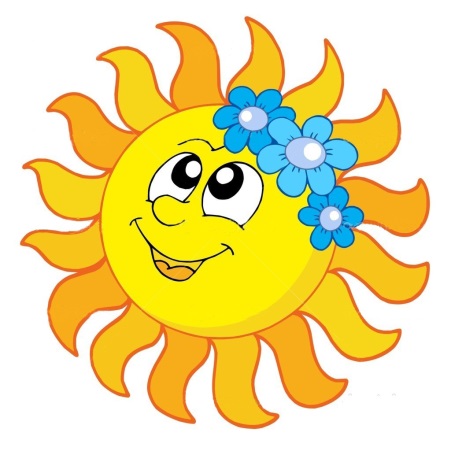 22.06.2020 Temat tygodnia: Lato!Witamy!Zaczynamy od porannej rozgrzewki ze Świeżakami!https://www.youtube.com/watch?v=Vq4LxW6QX7I"Zabawy z porami roku" – rozwiązywanie zagadek Iwony Fabiszewskiej . Dzięki tej zabawie utrwalisz sobie nazwy pór roku oraz swoje wiadomości.

Rodzic  mówi dziecku zagadki o porach roku. Dziecko podaje rozwiązanie                          i uzasadnia odpowiedź (dziecko niech powie co wie o danej porze roku).

Na drzewach liście kolorowe.
W sadzie owoce zdrowe.
W spiżarni różne zapasy,
na trudne zimowe czasy (jesień)

Śniegiem pola zasypało,
gdzie nie spojrzysz, wszędzie biało.
Biały puszek z nieba leci,
już bałwanka lepią dzieci (zima)

Bociany z podróży wracają,
wokół kwiaty rozkwitają
Motyle pojawiły się na łące,
ale dni nie są jeszcze gorące (wiosna)

Jest gorąco, słońce świeci.
Na wakacje jadą dzieci.
W wodzie będą się pluskały
i na plaży w piłkę grały (lato)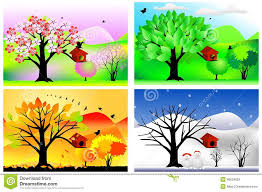 "Pory roku - połącz w pary" - gra on-line.Rodzicu  powiększ widok gry na cały ekran. Wskazuj i odczytuj po kolei napisy.Dziecko połączy obrazki z ich nazwami.https://wordwall.net/pl/resource/2940426/polski/pory-rokuWprowadzenie do tematu zajęć.  Przeczytaj wyraz i spróbuj z nim ułożyć kilka zdańlatoPosłuchaj i obejrzyj:https://www.youtube.com/watch?v=jsCsR-SbPFs ,,Po czym poznajemy, że jest lato?” - ćwiczenie twórcze.

Dziecko  próbuje powiedzieć, po czym poznaje, że jest  lato.„Letnie zagadki”- zabawa dydaktyczna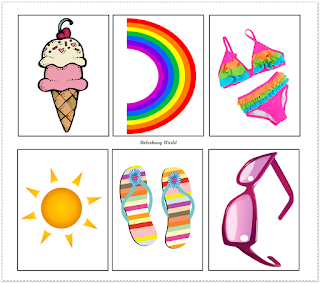 Dziecko  rozwiązuje zagadki słowne, kojarząc odpowiedź z konkretnym przedmiotem/zjawiskiem.
Olbrzymia lampa,
co na niebie świeci.Na całym świecie
i dla wszystkich dzieci.Deszcz ze słońcem
razem utkali,
wiszący na niebie
kolorowy szalik.Klap, klap, klap - kto klepie z dumą
Czyste i umyte pięty?
Klap, klap, klap – kto daje klapsy
Gdy bród z pięta już zrośnięty?
Klap, klap, klap – kto cię pogania
Gdy do morza pędem gnasz
I osłania twoje stópki,
Rozwiązanie czy już znasz?Za uszy wkładaj ich oba końce
i noś na nosie, gdy razi słońce.Zimne, słodkie i pachnące,
jemy latem w dni gorące.Jeden jest jednoczęściowy,
drugi z dwóch części się składa.
Gdy na plażę się wybierasz,
właśnie ten strój zawsze wkładasz. „Sylabowe obrazki”- zabawa ruchowa.Potrzebujemy: muzykę do marszu https://blizejprzedszkola.pl/muzyka-do-marszu-i-utwor-instrumentalny-pd-mp3,3,5239.html#     oraz  ilustracje z poprzedniej zabawy.Podczas trwania muzyki, dziecko swobodnie porusza się po pokoju. Na pauzę w muzyce,  rodzic  pokazuje obrazek, a dziecko dzieli  nazwę przedmiotu z obrazka na sylaby i podaje liczbę sylab."Lato" - układanie puzzli on-line           https://puzzlefactory.pl/pl/puzzle/graj/dla-dzieci/250643-dzieci-bawi%C4%85ce-si%C4%99-latem Kochani, lato często kojarzy się wszystkim z wakacjami. Teraz tworzymy pociąg, którym wyruszymy w podróż.Siedzenia możemy stworzyć z poduszek – inwencja twórcza dzieci.Gdy już wszyscy zajęli miejsce to zaczynamy.Zgadnij, co mam na myśli…” – jeden z pasażerów wymyśla jakąś rzecz/roślinę/zwierzę,            a pozostali zadają mu pytania, np. „Czy to roślina?” „Czy ma kolce?” Można udzielić tylko odpowiedzi „tak” lub „nie” i na tej podstawie trzeba odgadnąć, co autor miał na myśli. Na początku ustalamy reguły gry: czy pytamy tylko o to, co jest w pociągu; czy o to, co widzimy za szybami pociągu  albo o wszystko, co przyjdzie nam do głowy. Dzieci wprost uwielbiają tę zgadywankę – mogą puścić wodze fantazji i rozpocząć serię pytań.Źródło: http://www.buggygym.pl/blog/zabawy-podrozy-dla-malych-duzych-czyli-zwariowac-dzieckiem-drodze-wakacje-propozycje-kreatywnych-zabaw-dla-calej-rodziny-podrozy/Wykonaj kartę pracy nr 2 - rysuj po śladzie https://przedszkolankowo.pl/wp-content/uploads/2017/06/WAKACYJNE-KARTY-PRACY-zestaw-2.pdf„ Gdzie jest lód?”- karta pracyKarta pracy; nożyczki; klej.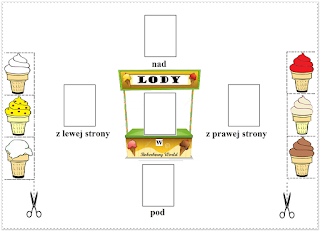 Doskonalenie umiejętności określania położenia przedmiotów w przestrzeni, przy użyciu pojęć: z prawej strony, z lewej strony, na, pod, nad, w oraz ćwiczenie koordynacji wzrokowo-ruchowej.Dziecko wycina obrazki z lodami i umieszcza je pod dyktando rodzica w odpowiednim miejscu w stosunku do obrazka budki z lodami.  „Bystre oko”- znajdź różnicę, otwórz link 10-roznic-kwiaty-ogrodowe.pdfNIECH ŻYJĄ WAKACJE! – piosenka do posłuchania https://www.youtube.com/watch?v=BauTov9xmZY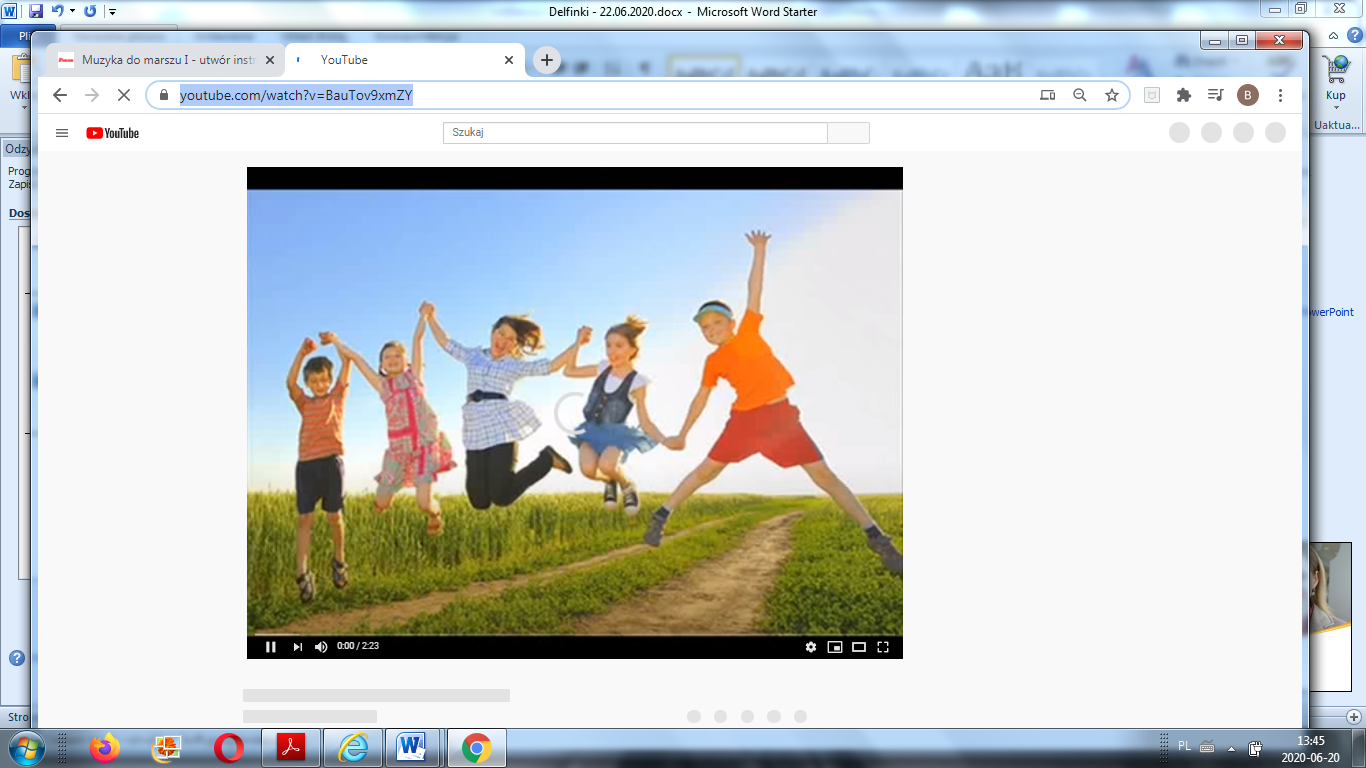 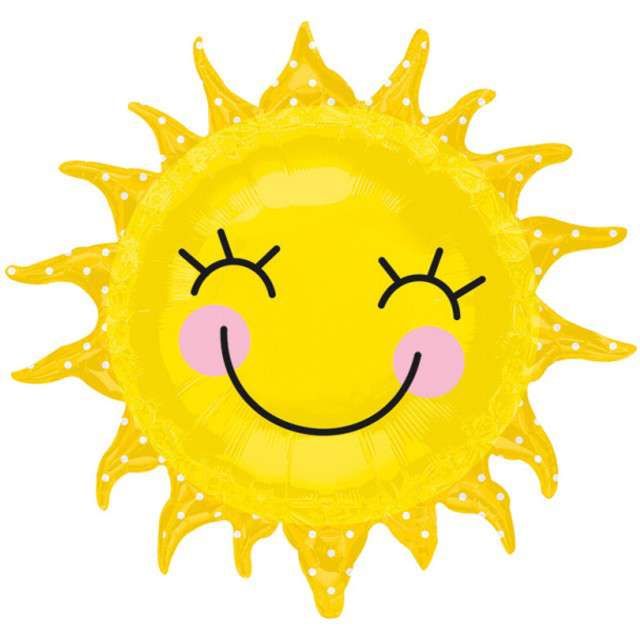 Dzisiaj już kończymy. Spotkamy się jutro! 